Al Dirigente Scolastico I.T.S. Economico ''L. EINAUDI'' VERONA Oggetto: Richiesta di aspettativa non retribuita per motivi  ____________________ Il/La sottoscritto/a ___________________________________________________________  nat_ a _____________________________________________ il ___________ , in servizio presso l'Istituto ''L. Einaudi'' sede di Verona in qualità di __________________________________ con contratto a tempo indeterminato dal _________________ , CHIEDEai sensi dell’art. 18 comma 1 CCNL 29/11/2007, di poter usufruire di un periodo di aspettativa senza retribuzione dal______________________al____________________  per complessivi gg. _______per  il seguente motivo: ____________________________________________________________________________________________________________________________________________________________________________________________________________________________________________________________________________________________________________________________________________________Dichiara che nel suddetto periodo non svolgerà alcuna attività lavorativa.Data ______________________ 									Firma _____________________  - - - - - - - - - - - - - - - - - - - - - - - - - - -- - - - - - -- - - - - - - - - - - - - - - - -- - - - - - - - - - - 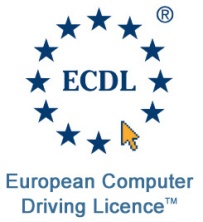 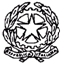 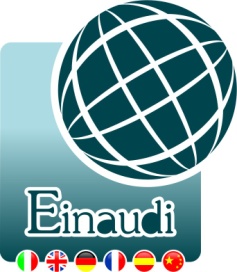    Ministero dell’ Istruzione, dell’ Università e della RicercaISTITUTO TECNICO ECONOMICO STATALE“Amministrazione, Finanza e Marketing: Relazioni Internazionali – Turismo”“LUIGI EINAUDI”_____________________________________________________________________________________Prot.n.             /					                                Verona 							              Visto:      si concede  /    non si concede									    Il Dirigente Scolastico									          Flavio Filini